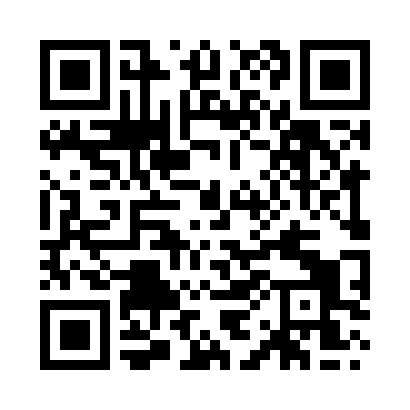 Prayer times for Donyatt, Somerset, UKWed 1 May 2024 - Fri 31 May 2024High Latitude Method: Angle Based RulePrayer Calculation Method: Islamic Society of North AmericaAsar Calculation Method: HanafiPrayer times provided by https://www.salahtimes.comDateDayFajrSunriseDhuhrAsrMaghribIsha1Wed3:515:451:096:158:3410:282Thu3:485:431:096:168:3510:313Fri3:455:411:096:178:3710:334Sat3:425:391:086:188:3910:365Sun3:405:371:086:198:4010:396Mon3:375:361:086:208:4210:417Tue3:345:341:086:218:4310:448Wed3:315:321:086:228:4510:479Thu3:285:311:086:238:4610:4910Fri3:265:291:086:248:4810:5211Sat3:235:281:086:258:4910:5512Sun3:205:261:086:268:5110:5813Mon3:175:251:086:278:5211:0014Tue3:165:231:086:278:5411:0115Wed3:155:221:086:288:5511:0216Thu3:145:201:086:298:5711:0317Fri3:145:191:086:308:5811:0318Sat3:135:171:086:319:0011:0419Sun3:125:161:086:329:0111:0520Mon3:125:151:086:329:0211:0621Tue3:115:141:086:339:0411:0622Wed3:115:121:086:349:0511:0723Thu3:105:111:096:359:0611:0824Fri3:105:101:096:369:0811:0825Sat3:095:091:096:369:0911:0926Sun3:095:081:096:379:1011:1027Mon3:085:071:096:389:1111:1028Tue3:085:061:096:399:1311:1129Wed3:075:051:096:399:1411:1230Thu3:075:041:096:409:1511:1231Fri3:075:041:106:419:1611:13